DYNEX LabSolutions, s.r.o. - Potvrzení objednávky č. OV20240427Doručená poštaHledat všechny zprávy se štítkem Doručená poštaOdebere štítek Doručená pošta z této konverzace.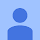 
Dobrý den,

děkujeme za objednávku. Potvrzení naleznete v příloze.

Tímto akceptujeme Vaši objednávku č. OV20240427 ze dne 14.6.2024 v celkové hodnotě 202752 CZK bez DPH.


S pozdravem

Xxxxx Xxxx15:21 (před 23 minutami)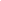 